Téma: Mese: Boros János Tamás: BökdösődőTanítási óra: olvasásOsztály: 2. osztályMunkaforma: frontális, egyéniKompetenciák: anyanyelvi kompetencia fejlesztése, erkölcsi, szociális kompetencia fejlesztéseCél:      szókincsfejlesztés olvasási készség fejlesztésebeszédfejlesztéstömör tartalommondásfigyelem fejlesztésjó-rossz megkülönböztetéseénkép, önértékelés, személyiségfejlesztésI. Ráhangolás - Játék: Körben állunk, játékvezető elindít egy gesztust, egy arckifejezést, azt adjuk tovább. Ha körbe ért, újat indít.(szomorú vagyok, haragszom rád, megdicsérlek)- Beszédművelés:Orbán Ottó: TörpékErdő mélyén
két törpe,
ülnek egy nagy
gödörbe. „Én is törpe,
te is törpe,
le is vagyunk
nagyon törve.”A vers elmondása hangerőnöveléssel és hangerőcsökkentéssel; majd hangulatváltozással.II. Célkitűzés: A mai órán a Szitakötő folyóiratból fogunk egy mesét elolvasni.  A 10. oldalon nyissátok ki az újságot! Olvassátok el a címet és nézzétek meg a képet. Vajon miről szól majd a mese?Vélemények meghallgatása.III. Bemutató olvasás- Megfigyelési szempont: Jól gondoltuk-e? Miről szól a mese?Spontán vélemények meghallgatása. Miről szól a mese? Igazunk volt –e?IV. Hangos olvasásV. SzövegfeldolgozásA mesében beszédes nevek vannak. Keressük ki a szereplőket! (feladatlap 1. feladat)                       Cimberneki, bökkencs manó, Huhuhu varázsló, mesélőKi lehet a folyóirat illusztrációján? Ki lehet a mesélő? (egy felnőtt)     Ki lehet Cimberneki? (gyerek)Rosszaságvadászat következik, gyűjtsétek ki, hogy ki mit csinált? Milyen rosszaságot tudtunk meg Cimbernekiről és milyet a mesélőről? Írd a megfelelő helyre! (feladatlap 3. feladat)Cimberneki: hetedik felszólításra sem pakolt, kiborította az üveggolyókatMesélő: szétdobálta a játékokat, bottal hajkurászta a macskát, focilabdát a konyhaablakba rúgta, kitaposta a veteményest, Csináltál már valami hasonlót? Te is szoktál rosszalkodni?Szómagyarázat (feladatlap 2. feladat)betelt a pohár = elég voltkaján vigyor =  gúnyos mosolymegcibál  =  megrángatódon = régicsíny = rosszaságVI.TartalommondásCimberneki üveggolyót pakolt a történet alatt. Mondjuk el a mesét úgy, hogy 6 üveggolyót pakolunk a dobozba.Cimberneki nem akart pakolniA mesélő is volt rossz gyerekBökkencs manó beledöfte a tüskétInnestől fogva nem tudott megjavulniHuhuhu segítettCimberneki közben elpakolt, és megígérte, hogy jó leszVII. Értékelés, házi feladatMilyen rosszaságot csináltál, amit megígértél, hogy nem teszel többet? Vagy nem szeretnéd még egyszer megtenni? Rajzold a buborékokba, hogy biztosan megszabadulj tőlük! (feladatlap 4. feladat)Feladatlap1. Rajzold le a szereplőket! Írd alá a nevüket!____________________________________________________________________________________2. Kösd össze a hasonló jelentésű szavakat, kifejezéseket!betelt a pohár	rosszaság	megcibál	 gúnyos mosoly ódon	megrángatcsíny	elég voltkaján vigyor 	régi	3. Írd a figurákba a rosszaságokat! 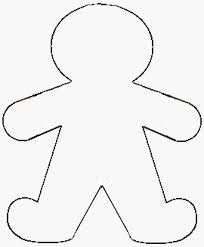 _                                                                                                              ____________________                                                                                                         ________________________                                                                                                        __________________________                                                                                                          _______________________                                                                                                                __________________                _____________                                                         ____________________________            _________________                                  __________________________________________             ________________                              _______________________________________________                    __________                                     _________________________________________________________________________                                                  _____________________________________________________                                      _________________________              _______________                                                      ____________________________           ___________________                                               ______________________________          ___________________                                              ______________        __________________________         _____________                ____________________                 _____________________________                  ___________                 __________________                        _________________                      Cimberneki                                                                                      Mesélő4. Rajzold a buborékokba a saját rosszaságodat, amitől megszabadulnál!